TVIRTINU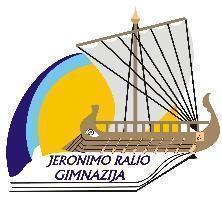 DirektorėZita Gudonavičienė2024 M. BALANDŽIO MĖN. VEIKLOS PLANAS2024-04-02 Nr. R4-125Renginys			        Data	      Vieta	    Dalyviai               Atsakingi                   I. ADMINISTRACIJOS, METODINIŲ GRUPIŲ,  MOKYTOJŲ TARYBOS VEIKLAII . PEDAGOGINĖS VEIKLOS PRIEŽIŪRAIII. PROFESINIS INFORMAVIMASIV. UGDYMO ORGANIZAVIMASAdministracijos posėdis04 0804 1504 2204 29114 kab.Administracijos nariaiZ. GudonavičienėUžsienio kalbų metodinės grupės susirinkimas, gerosios patirties sklaida: „Statistinių duomenų analizė raštu anglų kalbos VBE“04 10302 kab.Grupės nariaiR. LamokovskienėI. ParėdnienėMenų, technologijų ir kūno kultūros metodinio ratelio narių susitikimas su direktore04 11Po 7 pamokų202 kab.L. SmailytėMetodinės grupės nariaiTyrimas „Bendradarbiavimas ir mokymosi motyvacija gimnazijoje“Balandžio mėn. I-II sav.I-III klasių mokiniaiJ. ZabarauskienėK. ČepukėnėKlasių vadovaiIndividualių planų sudarymo praktikumas 04 02-10II klasių mokiniaiR. Legienė R. DranseikienėII klasių vadovaiSusitikimas su alumnu A. Miliūnu. „Kodėl verta rinktis studijas užsienyje?“04 09Konferencijų salėI klasių mokiniaiA. NacevičienėD. SirtautienėSusitikimas su Kauno maisto pramonės ir prekybos centro atstovais.04 119.00 val.Konferencijų salėII klasių mokiniaiA. NacevičienėD. SirtautienėJaunimo savanoriškos tarnybos programos pristatymas su VšĮ „Ne imti, bet duoti“04 11Aktų salėI-II klasių mokiniaiR. LegienėVeiklinamasis vizitas „Profesinės dirbtuvės“ Jonavos politechnikos mokykloje04 129.00-16.00 val.Jonavos politechnikos mokyklaI-IV klasių mokiniaiA. NacevičienėD. SirtautienėKlasių vadovaiProjektas „Ateitis-elektronikams“.Pranešimas „Ko reikės darbo rinkai“04 244 pamokaKonferencijų salėIII-IV klasių mokiniaiA. NacevičienėD. SirtautienėProjektas „Ateitis- elektronikams“Praktinės litavimo dirbtuvės su KTU studentais04 245, 6 pamokos218 kab.III klasių mokiniaiA. NacevičienėD. SirtautienėS. AravičienėR. StrumilienėSusitikimas su Lietuvos kariuomenės Karo prievolės ir komplektavimo tarnybos atstovais04 25Konferencijų salėIV klasių mokiniaiA. NacevičienėD. SirtautienėLYDERYSTĖLYDERYSTĖLYDERYSTĖLYDERYSTĖLYDERYSTĖKandidatų į mokinių prezidento postą debatai04 1018 val.Aktų salėD. SirtautienėRinkimų komisijaIntegruota dorinio ugdymo (tikybos-etikos) pamoka KITAIP  „Kokios žmogaus savybės lemia sėkmę?“04 1113.40 val.UAB „Lonas“Ukmergės g. 15Ib klasėI. Kuuzeorg-PetrikonienėIšvyka į ISM (Vilnius), baigiamasis Verslo klasės projekto renginys04 11ISM, Vilnius III klasių ekonomikos grupės mokiniaiR. StrumilienėIšvyka į Ukmergės regioninę mokinių mokomųjų bendrovių mugę04 12UkmergėIa klasės ir III klasių ekonomikos grupės mokiniaiR. StrumilienėMokinių prezidento rinkimai04 12Pertraukų metuSkaityklojeI-IV klasių mokiniaiD. SirtautienėRinkimų komisijaSTEAMSTEAMSTEAMSTEAMSTEAMIšvyka į Vilnius Tech Mechanikos ir Elektronikos fakultetus  04 11Vilniaus ™ ir elektronikos fakultetasIII klasių fizikos ir inžinerijos grupių mokiniaiR. Strumilienė S. AravičienėPamokos KITAIP „Fermentų pasaulis“ ir „Fotosintezė“04 17Kauno VII fortasIId klasėE. PaknienėE. LeonavičiusGoldbergo mašinos konkursas, regioninis turas 04 24KaunasIIb klasės mokinių komandaR. StrumilienėIšvyka į LSMUBalandžio mėn.LSMUIc klasėV. PažėraitėIntegruota fizikos ir chemijos pamoka ,,Elektros srovė skysčiuose. Elektrolizė“Balandžio mėn.217 kab.Ia klasėV. PažėraitėS. AravičienėKULTŪRAKULTŪRAKULTŪRAKULTŪRAKULTŪRARespublikinis fotografijų konkursas „Aš, knyga ir pavasaris“04 01-15BibliotekaI-IV klasių mokiniaiJ. SkirgailienėI.GripkauskienėIntegruota rusų kalbos, tikybos pamoka „Katalikų ir stačiatikių  šv. Velykų tradicijos ir papročiai“04 114 pamoka206 kab.Ib klasėI. Kuuzeorg-PetrikonienėV. ZajankauskienėGeonight’24 renginysKūrybinių darbų paroda „Ateities miestas“04 12Gimnazijos erdvėsI-II klasių mokiniaiL. SmailytėPamoka KITAIP „Kiek mes žinome apie paveikslus?“04 1812.30 val.Rimkų bibliotekaIII klasių mokiniaiL.SmailytėIntegruota anglų kalbos pamoka „Pažinkime Šekspyrą“04 23Gimnazijos bibliotekaIf ir Iė klasių mokiniaiR. LamokovskienėI. GripkauskienėIntegruota anglų kalbos, dailės pamoka „Drawing fractals - mindful retreat”04 25201 kab.1-2 pamokosIIa klasėJ. MatonienėA. NacevičienėL. SmailytėRajoninis Valso šokio konkursas, skirtas mokytojai  O. Čeplijauskienei atminti04 2618 val.Jonavos kultūros centrasI-IV klasių komandosD. SirtautienėDarbo grupėTarptautinė šokio diena,,Pertrauka šokio žingsniu”04 29Po 4 pamokųGimnazijos erdvėsI-IV klasių mokiniaiU. PinkevičiūtėKūrybinių darbų paroda„Vaistinio augalo studija“.Balandžio IV savaitėMokyklos erdvėsI-II klasių mokiniaiL. SmailytėKITOS VEIKLOSKITOS VEIKLOSKITOS VEIKLOSKITOS VEIKLOSKITOS VEIKLOSLietuvių kalbos ir literatūros pirmasis tarpinis patikrinimas04 02-04217, 220, 221, 222 kab.III klasių mokiniaiZ. GudonavičienėD. SirtautienėVertinimo, vykdymo komisijosValstybinio užsienio (anglų) kalbos brandos egzamino kalbėjimo dalis04 03-04203, 204, 205, 206, 207 kab.IV klasių mokiniaiK. ČepukėnėVykdymo komisijaIntegruota anglų kalbos pamoka su sveikatos priežiūros specialiste „Sveikos gyvensenos ypatumai“04 08 2 pamoka04 092 ir 6 pamokos302 kab.If klasėId ir Iė klasėsI. DanielėR. LamokovskienėPilietiškumo pamoka KITAIP „Hibridinės grėsmės“.  Lektorius Darius Barčius KAM04 091-2 pamoka220 kab.IId klasėE. ŽivaitisIntegruota verslo anglų kalbos modulio ir ekonomikos pamoka  „Efektyvūs viešojo kalbėjimo principai. Produkto pristatymas“.04 097 pamoka307 kab.IIa klasėR. GečiauskienėR. StrumilienėIstorijos bandomasis egzaminas 04 118.05-11.05 val.108, 308 kab. IV klasių mokiniai Istorijos mokytojai Jonavos rajono mokyklų  LM žaidynių virvės traukimas.04 1110 val.Jonavos sporto centrasI-IV klasių mokiniaiFizinio ugdymo mokytojaiIntegruota anglų kalbos pamoka su sveikatos priežiūros specialiste „Healthy eating-a journey with medical insight“04 12 1 pamoka204 kab. Ic klasėA. KarosienėI. ParėdnienėI. DanielėTarptautinis renginys Geonight ‘2404 12Gimnazijos erdvėsI-IV klasių mokiniaiŽivaitienėDarbo grupėLietuvos mokyklų žaidynių miesto mokyklų TARPZONINĖS tinklinio varžybos (Merginos, 2007 m. g. ir j.)04 12-14 Pagal atskirą pranešimą.I-II klasių mokinėsS. SipavičienėJ. NeimantienėLietuvių kalbos ir literatūros įskaita04 16-18220, 221, 222 kab.IV klasių mokiniaiLietuvių kalbos mokytojosIntegruota anglų kalbos pamoka  su sveikatos priežiūros specialiste ,,Sveika mityba“04 174 pamoka106 kab.Ib klasėR. GečiauskienėJ. Matonienė I. DanielėJonavos rajono mokyklų žaidynių lengvosios atletikos kroso estafetė (Mišri, 2005-2008 m. g.)04 1810 val.Neries krantinėI-IV klasių mokiniaiFizinio ugdymo mokytojaiVakaronė „Pavasario pasišokimai“04 1917 val.Jonavos šv. Jokūbo parapijos salėJaunimo folkloro grupė „Dobilia“I. Kuuzeorg-PetrikonienėBaigiamasis Lietuvos astronomijos olimpiados etapas04 18-20Kaltanėnai, Šalčininkų raj.Ib klasės mokinysR. MorkaitienėLietuvos mokinių ekonomikos ir verslo olimpiados finalas04 20ISM (Vilnius)IVė klasės mokinysR. StrumilienėTechnologijų mokyklinis brandos egzaminas04 23-25321 kab.IV klasių mokiniaiR. StrumilienėVertinimo komisija„Atliekų kultūra“ egzaminas04 25322 kab.I-III klasių mokiniaiE. PaknienėR. MorkaitienėIntegruota edukacinė išvyka „Keliaujanti pamoka“04 27-30PrahaI klasių mokiniaiI. Kuuzeorg-PetrikonienėE. KrutkevičienėS. AravičienėA. KarosienėIT bandomasis egzaminas04 238.30 val.318 kab.IV klasių mokiniaiA. BuitkienėIntegruotos dorinio ugdymo (tikybos-etikos) pamokos „Ką reiškia saugoti gyvybę?“04 234-6 pamokos04-256-7 pamokos206 kab.Ia, Ib, Ic, Id klasėsI. Kuuzeorg-PetrikonienėV. VyčienėJonavos rajono mokinių lengvosios atletikos „Pavasario krosas“04 2312 val.Neries krantinėI-IV klasių mokiniaiFizinio ugdymo mokytojai.Rajoninis tinklinio ir krepšinio turnyras „Žvaigždžių lietus“04 2304 30Jonavos Senamiesčio gimnazijaMiesto gimnazijų ir Jonavos Politechnikos mokyklos komandos.Rajono fizinio ugdymo mokytojai,J. NeimantienėN. ZabarauskasS. SipavičienėPamoka KITAIP „Exploring the flavours of campus dining“ kavinėje Charlie Pizza.04 24Ic klasėA. KarosienėI. ParėdnienėLMŽ finalinės miesto mokyklų lengvosios atletikos kroso estafetės varžybos mišri komanda (2005-2008 g. m.)04 26PalangaI-IV klasių mokiniaiFizinio ugdymo mokytojai.Jeronimo Ralio gimnazijos šachmatų turnyras.Balandžio mėn.Gimnazijos valgyklaI-IV klasių mokiniaiFizinio ugdymo mokytojaiOlimpinė karta.Sveikatos diena gimnazijojeBalandžio mėn.Gimnazijos erdvėsMokyklos bendruomenėI. DanielėDarbo grupė